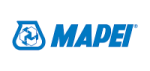 Mapei er en af Nordens største leverandører af produkter til byggebranchen. Virksomheden vokser konstant og investerer kraftigt i forsknings- og produktionsfaciliteter og personale. Mapei I Norden har hovedsæde, produktions- og forskningsfaciliteter i Nord-Odal kommune, ca. 50 km øst for Oslo Lufthavn Gardermoen. Omsætningen i 2020 var på mere end NOK 1 milliard, og vi tæller ca. 270 medarbejdere Norden. Mapei er en del af den italienske Mapei Group, en internationalt førende virksomhed med en samlet omsætning på ca. EUR 2,8 mia. Mapei arbejder efter LEAN-manufacturing filosofien, hvor ledelsen faciliterer og lytter til den enkeltes meninger, og hvor medarbejderne udnytter muligheden for at bidrage. Det danske hovedkontor med lager og kundeservice ligger i Vejen og så har vi et mindre kontor i Herlev.KUNDESERVICE- OG LAGERMEDARBEJDER TIL VORES HOVEDKONTOR I VEJEN KOMMUNEØnsker du en afvekslende hverdag hvor ikke to dage nødvendigvis er ens og hvor jobbet vil variere mellem stillesiddende- og fysisk arbejde? Så har vi jobbet til dig. For at styrke organisationen og tilpasse os efter de daglige opgaver, som kan variere dag for dag, omstrukturerer vi måden vi arbejder på. Derfor søger vi en m/k, der kan arbejde administrativt i kundeservice såvel som fysisk på vores lager.Kundeservice og håndtering af produkter på lageret er et centralt element i vores forsyningskæde og er som bindeled til vores kunder en vigtig del af den samlede kundeoplevelse. Vi søger derfor en dygtig medarbejder, der kan arbejde både som kundeservicemedarbejder og lagermedarbejder på vores danske hovedkontor i Vejen kommune. Opgaver indenfor kundeservicedelen indeholder: Modtagelse, tastning og effektuering af ordrer FaktureringKundekontakt via telefon og e-mailRegistrering af tilbud i vores forretningssystemFakturasammenholdelse af indgående fakturaPlanlægning af tanktureAssistance til Ekstern SalgOpgaver indenfor lagerhåndteringsdelen indeholder: Plukning og pakning af ordrer iht. instruks fra Kundeservice. Losning af produkterAssistere transportøren, når der læsses biler.Kontakt med chaufførerTruckkørsel Løbende oprydning på lagerLabeling af produkterBetjening af Colormap maskine (Danne forskellige malingfarver)Vi søger dig, der har følgende kvalifikationer:Du sætter kunden og ordrer førstDu sætter en ære i dit arbejdeEvne til at samarbejde i teamsEn løsningsorienteret holdningServiceminded og formår at smile igennem telefonenVinderattitude - du ser muligheder frem for hindringerGod økonomisk og regnskabsmæssig forståelseErfaring med brug af IT-værktøjerGode skriftlige og mundtlige præsentationsevner, både på dansk og engelsk (forstår du norsk er det en fordel, men ikke et krav).Erfaring fra en handelsvirksomhed (eller anden relevant baggrund)Gyldigt truckcertifikat og er tryg ved at føre truckDu har kundefokus, er ansvarlig og er i stand til at arbejde selvstændigtGod ordenssansGod fysik selvom der er løftegrejNøjagtighed og punktlighed (mødestabil)OmstillingsparatRespekt for deadlinesKundeservice og lagerhåndtering er et centralt element i vores forsyningskæde og er et vigtigt led for vores kunder i hele Norden. Dine personlige kompetencer vil veje tungt. I denne stilling vil du arbejde fast indenfor normal arbejdstid i 37 timer pr. uge og der er ingen tilkaldeordning. Løn efter kvalifikationer. Ydermere tilbydes firmabetalt pension og firmatelefon samt sundhedsforsikring. Du vil blive en fast del af et team på 12 personer, hvoraf I er 4-5 personer på hovedkontoret i Vejen.Yderligere information om stillingen kan fås ved henvendelse til vores chef for kundeservice- og lager, Michael Brink, tlf. 25942630 En kort ansøgning med CV (gerne med foto) indsendes til HR Manager Frode Ek Skarnes: frode.ek.skarnes@mapei.noAnsøgningsfrist: 24/6-2022.Start: Hurtigst muligt.